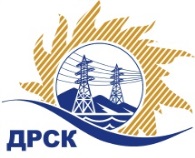 Акционерное Общество«Дальневосточная распределительная сетевая  компания»Протокол заседания Закупочной комиссии по вскрытию поступивших конвертовг. Благовещенск        Способ и предмет закупки: Открытый электронный запрос предложений на право заключения Договора на выполнение работ: «Кадастровые работы по изготовлению технических планов на ОКС, построенные по программе технологического присоединения».Плановая стоимость закупки: 1 500 000.00 руб. без учета НДС.Закупка 1230 р. 9. ГКПЗ 2018 г.ПРИСУТСТВОВАЛИ: члены постоянно действующей Закупочной комиссии АО «ДРСК» 1 уровняИнформация о результатах вскрытия конвертов:В адрес Организатора закупки поступило 3 (три) заявки  на участие в закупке, конверты с которыми были размещены в электронном виде на сайте Единой электронной торговой площадки, по адресу в сети «Интернет»: https://rushydro.roseltorg.ru.Вскрытие конвертов было осуществлено в электронном сейфе организатора закупки на ЕЭТП, в сети «Интернет»: https://rushydro.roseltorg.ru.Дата и время начала процедуры вскрытия конвертов с предложениями участников: 14:00 (время местное) 06.03.2018г.Место проведения процедуры вскрытия конвертов с заявками участников: Единая электронная торговая площадка, в сети «Интернет»: https://rushydro.roseltorg.ru.В конвертах обнаружены заявки следующих участников:Секретарь Закупочной комиссии 1 уровня АО «ДРСК»	Елисеева М.Г.  исп. Чуясова Е.Г.Тел. 397268№ 265/ПрУ-В06.03.2018№п/пНаименование Участника закупкиЦена заявки на участие в закупке, без НДС, руб.Цена заявки на участие в закупке, с учетом НДС, руб. Ставка НДС1ООО "Префект" 
ИНН/КПП 2801079101/280101001 
ОГРН 10228005095551 497 816.001 497 816.00Без НДС2ООО "ГеоМир" 
ИНН/КПП 2801174595/280101001 
ОГРН 11228010069871 486 699.001 486 699.00Без НДС3ООО "ЭНЕРГОРЕГИОН" 
ИНН/КПП 2540203680/254001001 
ОГРН 11425400054201 498 500.001 768 230.0018%